КОНКУРСНA ДОКУМЕНТАЦИЈAЈАВНА НАБАВКА УСЛУГЕ ШТАМПАЊА КЊИГЕ ''АКТИВНА ГАЛАКТИЧКА ЈЕЗГРА''ЈАВНА НАБАВКА МАЛЕ ВРЕДНОСТИЈН - 08/2017Београд, мај 2017. годинеНа основу чл. 39. и чл. 61. Закона о јавним набавкама („Сл. гласник РС” бр. 124/2012, 14/2015 и 68/2015 у даљем тексту: Закон), чл. 2. Правилника о обавезним елементима конкурсне документације у поступцима јавних набавки и начину доказивања испуњености услова („Сл. гласник РС” бр. 83/2015 ), Одлуке о покретању поступка јавне набавке број 290/1, од 24.05.2017.године и Решења о образовању комисије за јавну набавку број 290/2 , од 24.05.2017.године, припремљена је:КОНКУРСНА ДОКУМЕНТАЦИЈА за јавну набавку услуге штампања књиге ''АКТИВНА ГАЛАКТИЧКА ЈЕЗГРА''ЈН - 08/2017Конкурсна документација садржи:Документација има укупно 29 страна.I ОПШТИ ПОДАЦИ О ЈАВНОЈ НАБАВЦИ И ПРЕДМЕТУ НАБАВКЕПодаци о наручиоцуНаручилац: Математички факултет, Универзитет у Београду Адреса: Београд, ул.  Студентски трг 16.  Интернет страница: http://www.matf.bg.ac.rs Врста поступка јавне набавкеПредметна јавна набавка се спроводи у поступку јавне набаке мале вредности, у складу са Законом и подзаконским актима којима се уређују јавне набавке.Предмет јавне набавкеПредмет јавне набавке под ознаком и бројем ЈН-08/2017 је услуга штампања књиге ''АКТИВНА ГАЛАКТИЧКА ЈЕЗГРА'', аутора Луке Ч. Поповића и Драгане Илић. Ознака из општег речника набавке:Услуге штампања и сродне услуге - 79800000-2  ПартијеЈавна набавка није обликована по партијама.Циљ поступкаПоступак јавне набавке се спроводи ради закључења уговора о јавној набавци.Контакт (лице или служба) Лице за контакт: Ивана ДевићЕ - mail адреса: ivanad@matf.bg.ac.rs II  ВРСТА, ТЕХНИЧКЕ КАРАКТЕРИСТИКЕ (СПЕЦИФИКАЦИЈЕ), КВАЛИТЕТ, КОЛИЧИНА И ОПИС ДОБАРА, РАДОВА ИЛИ УСЛУГА, НАЧИН СПРОВОЂЕЊА КОНТРОЛЕ И ОБЕЗБЕЂЕЊА ГАРАНЦИЈЕ КВАЛИТЕТА, РОК ИЗВРШЕЊА, МЕСТО ИЗВРШЕЊА ИЛИ ИСПОРУКЕ ДОБАРА, ЕВЕНТУАЛНЕ ДОДАТНЕ УСЛУГЕ И СЛ.Предмет јавне набавке је услуга штампања књиге ''АКТИВНА ГАЛАКТИЧКА ЈЕЗГРА'', аутора Луке Ч. Поповића и Драгане Илић, по следећој спецификацији :Напомена:  Књига има ИСБН број: 978-86-7589-120-8Рок испоруке не може бити дужи од 5 дана од дана пријема поруџбенице, односно од дана слања припреме у pdf формату изабраном понуђачу од стране наручиоца.Испорука се врши на адресу наручиоца, Студентски трг 16, Београд.III  УСЛОВИ ЗА УЧЕШЋЕ У ПОСТУПКУ ЈАВНЕ НАБАВКЕ ИЗ ЧЛ. 75. И 76. ЗЈН СА УПУТСТВОМ КАКО СЕ ДОКАЗУЈЕ ИСПУЊЕНОСТ ТИХ УСЛОВА1. УСЛОВИ ЗА УЧЕШЋЕ У ПОСТУПКУ ЈАВНЕ НАБАВКЕ ИЗ ЧЛ. 75. И 76. ЗАКОНАПраво на учешће у поступку предметне јавне набавке има понуђач који испуњава обавезне услове за учешће у поступку јавне набавке дефинисане чл. 75. Закона, и то:Уколико понуђач подноси понуду са подизвођачем, у складу са чланом 80. Закона, подизвођач мора да испуњава обавезне услове из члана 75. став 1. тач. 1) до 4) Закона. Уколико понуду подноси група понуђача, сваки понуђач из групе понуђача, мора да испуни обавезне услове из члана 75. став 1. тач. 1) до 4), као и да изришито наведе да је поштовао обавезе из члана 75. став 2. Закона.Понуђач који учествује у поступку предметне јавне набавке, мора испунити додатне услове за учешће у поступку јавне набавке,  дефинисане чл. 76. Закона, и то:2. УПУТСТВО КАКО СЕ ДОКАЗУЈЕ ИСПУЊЕНОСТ УСЛОВАИспуњеност обавезних и појединих додатних услова за учешће у поступку предметне јавне набавке, у складу са чл. 77. став 4. Закона, понуђач доказује достављањем Изјаве, којом под пуном материјалном и кривичном одговорношћу потврђује да испуњава услове за учешће у поступку јавне набавке из чл. 75. и 76. Закона, дефинисане овом конкурсном документацијом, осим услова из члана 75. став 2. Закона.Изјава мора да буде потписана од стране овлашћеног лица понуђача и оверена печатом. Уколико Изјаву потписује лице које није уписано у регистар као лице овлашћено за заступање, потребно је уз понуду доставити овлашћење за потписивање.Уколико понуду подноси група понуђача, Изјава мора бити потписана од стране овлашћеног лица сваког понуђача из групе понуђача и оверена печатомУколико понуђач подноси понуду са подизвођачем, понуђач је дужан да достави Изјаву подизвођача, потписану од стране овлашћеног лица подизвођача и оверену печатом.Наведене доказе о испуњености услова понуђач може доставити у виду неоверених копија, а наручилац може пре доношења одлуке о додели уговора да тражи од понуђача, чија је понуда на основу извештаја за јавну набавку оцењена као најповољнија, да достави на увид оригинал или оверену копију свих или појединих доказа.Ако понуђач у остављеном, примереном року који не може бити краћи од пет дана, не достави на увид оригинал или оверену копију тражених доказа, наручилац ће његову понуду одбити као неприхватљиву.Испуњеност додатних услова из члана 76. Закона доказује се путем јавних исправа, као и на други начин у складу са Законом.Понуђачи који су регистровани у регистру који води Агенција за привредне регистре не морају да доставе доказ из чл. 75. ст. 1. тач. 1) Извод из регистра Агенције за привредне регистре, који је јавно доступан на интернет страници Агенције за привредне регистре.Наручилац неће одбити понуду као неприхватљиву, уколико не садржи доказ одређен конкурсном документацијом, ако понуђач наведе у понуди интернет страницу на којој су подаци који су тражени у оквиру услова јавно доступни.Понуђач уписан у Регистар понуђача, на основу члана 78. Закона, није дужан да приликом подношења понуде доказује испуњеност обавезних услова из члана 75. став 1. тач. 1) до 4) овог Закона, али има обавезу да у својој понуди јасно наведе да се налази у Регистру понуђача који води Агенција за привредне регистре.Уколико је доказ о испуњености услова електронски документ, понуђач доставља копију електронског документа у писаном облику, у складу са законом којим се уређује електронски документ, осим уколико подноси електронску понуду када се доказ доставља у изворном електронском облику.Ако се у држави у којој понуђач има седиште не издају тражени докази, понуђач може, уместо доказа, приложити своју писану изјаву, дату под кривичном и материјалном одговорношћу оверену пред судским или управним органом, јавним бележником или другим надлежним органом те државе.Ако понуђач има седиште у другој држави, наручилац може да провери да ли су документи којима понуђач доказује испуњеност тражених услова издати од стране надлежних органа те државе. Понуђач је дужан да без одлагања писмено обавести наручиоца о било којој промени у вези са испуњеношћу услова из поступка јавне набавке, која наступи до доношења одлуке, односно закључења уговора, односно током важења уговора о јавној набавци и да је документује на прописани начин.IV КРИТЕРИЈУМИ ЗА ДОДЕЛУ УГОВОРА1. Критеријум за доделу уговораИзбор најповољније понуде ће се извршити применом критеријума „Најнижа понуђена цена“.У случају када постоје понуде домаћег и страног понуђача који пружају услуге или изводе радове, наручилац мора као најповољнију понуду изабрати понуду домаћег понуђача под условом да његова понуђена цена није преко 5%  већа у односу на најнижу понуђену цену страног понуђача.2.Елементи критеријума, односно начин на основу којих ће наручилац извршити доделу уговора у ситуацији када постоје две или више понуда са једнаким бројем пондера или истом понуђеном ценомУколико две или више понуда имају исту најнижу понуђену цену, наручилац ће доделити уговор оном понуђачу који понуди краћи рок испоруке. Уколико две или више понуда имају исту најнижу понуђену цену и исти рок испоруке, наручилац ће доделити уговор оном понуђачу који је понудио дужи рок важења понуде.V  ОБРАСЦИ КОЈИ ЧИНЕ САСТАВНИ ДЕО ПОНУДЕ1) Образац понуде (Образац 1);2) Образац структуре понуђене цене, са упутством како да се попуни (Образац 2);3) Образац трошкова припреме понуде (Образац 3);4) Образац изјаве о независној понуди (Образац 4);5) Образац изјаве понуђача о испуњености услова за учешће у поступку јавне набавке - чл. 75. и 76. ЗЈН, наведених овом конкурсном документацијом (Образац 5);6) Образац изјаве подизвођача о испуњености услова за учешће у поступку јавне набавке чл. 75. ЗЈН, наведених овом конкурсном документацијом (Образац 6);7) Образац изјаве о поштовању обавеза из члана 75. став 2. ЗЈН (Образац 7);ОБРАЗАЦ ПОНУДЕ (Образац 1)Поводом позива за подношење понуда за доделу уговора о набавци услуге штампања књиге ''АКТИВНА ГАЛАКТИЧКА ЈЕЗГРА''  у поступку јавне набавке мале вредности  под ознаком и бројем ЈН - 08/2017, неопозиво дајемо следећу: П О Н У Д У   број ____________ од ______________ 2017. године1) ПОДАЦИ О ПОНУЂАЧУ	Назив понуђача: 			       
                ____________________________________________________               Адреса:                                                  
                ____________________________________________________ 	Матични број:                                       
               ____________________________________________________	Порески идентификациони број:              ____________________________________________________	Име и презиме одговорног лица:      
               _____________________________________________________	Име и презиме особе за контакт:      
               _____________________________________________________	Број телефона: 		            
              _____________________________________________________	Број факса:			            
             ____________________________________________________ 	Адреса електронске поште:	           
             _____________________________________________________ 	Пословни текући рачун:	            
             _____________________________________________________	Понуду дајемо (заокружити):	a) самостално                б) са подизвођачем            в) заједничка понудаНапомена: Заокружити начин подношења понуде и уписати податке о подизвођачу, уколико се понуда подноси са подизвођачем, односно податке о свим учесницима заједничке понуде, уколико понуду подноси група понуђача.2) ПОДАЦИ О ПОДИЗВОЂАЧУ1.Назив подизвођача: __________________________________;
   Матични број:    __________________;   Адреса: _________________________________________;   ПИБ: __________________________;   Име особе за контакт: ________________________________;
   И-мејл:   ________________________;   Проценат укупне вредности јавне набавке који се поверава подизвођачу: ____________;   Део предмета набавке који ће извршити подизвођач: ___________________________________.2.Назив подизвођача:__________________________________;
    Матични број: __________________;        Адреса: ____________________________________________; 
        ПИБ: __________________________;        Име особе за контакт: ________________________________;  
        И-мејл:  ________________________;        Проценат укупне вредности јавне набавке који се поверава подизвођачу: _________;        Део предмета набавке који ће извршити подизвођач:  _____________________________.Напомена: Образац „Подаци о подизвођачу“ попуњавају само они понуђачи који подносе понуду са подизвођачем, а уколико има већи број подизвођача од места предвиђених у обрасцу, потребно је да се наведени образац копира у довољном броју примерака, да се попуни и достави за сваког подизвођача.3) ПОДАЦИ О УЧЕСНИКУ  У ЗАЈЕДНИЧКОЈ ПОНУДИ1. Назив учесника: _________________________; 
    Адреса: _____________________________________;    Матични број: ___________________________;  
    ПИБ :  ______________________________________; 
    Тел./Факс: ______________________________; 
    И-мејл:  _____________________________________;  
    Име особе за контакт:  ___________________________.2.  Назив учесника: _________________________; 
     Адреса: _____________________________________;     Матични број: ___________________________;
     ПИБ :  ______________________________________;  
     Тел./Факс: ______________________________; 
     И-мејл:  _____________________________________;    
     Име особе за контакт:  ____________________________________;3. Назив учесника: _________________________; 
    Адреса: _____________________________________;    Матични број: ___________________________;
    ПИБ :  ______________________________________;  
    Тел./Факс: ______________________________; 
    И-мејл:  _____________________________________;    
    Име особе за контакт:  ____________________________________;Напомена: Образац „Подаци о учеснику у заједничкој понуди“ попуњавају само они понуђачи који подносе заједничку понуду, а уколико има већи број учесника у заједничкој понуди од места предвиђених у обрасцу, потребно је да се наведени образац копира у довољном броју примерака, да се попуни и достави за сваког понуђача који је учесник у заједничкој понуди.УКУПНО ПОНУЂЕНА ЦЕНА         (у осенчена поља унети понуђену цену у динарима)рок важења понуде: ___________________ дана  (не краћи од 30 дана);рок испоруке:_________________ дана (не дужи од 5 дана од дана пријема поруџбенице, односно од дана слања припреме у pdf формату изабраном понуђачу од стране наручиоца);рок плаћања: _____________ дана (не краћи од 7 дана , не дужи од 15 дана);проценат понуде поверен подизвођачу: ______ %.(Понуђач је дужан да у свој понуди наведе проценат укупне вредности јавне набавке који ће поверити подизвођачу, а који не може бити већи од 50%, као и део предмета набавке који ће извршити преко подизвођача).Напомена: Образац понуде понуђач мора да попуни, овери печатом и потпише, чиме потврђује да су тачни подаци који су у обрасцу понуде наведени. Уколико понуђачи подносе заједничку понуду, група понуђача може да се определи да образац понуде потписују и печатом оверавају сви понуђачи из групе понуђача или група понуђача може да одреди једног понуђача из групе који ће попунити, потписати и печатом оверити образац понуде.ОБРАЗАЦ СТРУКТУРЕ ЦЕНЕ СА УПУТСТВОМ КАКО ДА СЕ ПОПУНИ (Образац 2)У колони јединична цена без ПДВ-а унети цену по комаду без обрачунатог пореза на додату вредност.У колони јединична цена са ПДВ-ом унети цену по комаду са обрачунатим порезом на додату вредност.У пољу укупна цена без ПДВ-а унети укупну вредност за цео тираж (150 комада) без обрачунатог пореза на додату вредност .У пољу износ ПДВ-а унети износ пореза на додату вредност.У пољу укупна цена са ПДВ-ом унети укупну вредност за цео тираж (150 комада) са обрачунатим порезом на додату вредност.ОБРАЗАЦ ТРОШКОВА ПРИПРЕМЕ ПОНУДЕ (Образац 3)У складу са чл.88 Закона, понуђач _____________________________________ доставља укупан износ и структуру трошкова припремања понуде,како следи у табели:Трошкове припреме и подношења понуде сноси искључиво понуђач и не може тражити од наручиоца накнаду трошкова.Ако је поступак јавне набавке обустављен из разлога који су на страни наручиоца, наручилац је дужан да понуђачу надокнади трошкове израде узорка или модела, ако су израђени у складу са техничким спецификацијама наручиоца и трошкове прибављања средства обезбеђења, под условом да је понуђач тражио накнаду тих трошкова у својој понуди.Напомена: достављање овог обрасца није обавезно.ОБРАЗАЦ ИЗЈАВЕ О НЕЗАВИСНОЈ ПОНУДИ (Образац 4)У складу са чланом 26. Закона, ________________________________________,                                                                            		 (назив понуђача)даје:И З Ј А В УО НЕЗАВИСНОЈ ПОНУДИПод пуном материјалном и кривичном одговорношћу потврђујемо да смо понуду у поступку јавне набавке услуга – набавке услуге штампања књиге ''АКТИВНА ГАЛАКТИЧКА ЈЕЗГРА'', ознаке и броја ЈН-08/2017, поднели независно, без договора са другим понуђачима или заинтересованим лицима.Напомена: У случају постојања основане сумње у истинитост изјаве о независној понуди, наручулац ће одмах обавестити организацију надлежну за заштиту конкуренције. Организација надлежна за заштиту конкуренције, може понуђачу, односно заинтересованом лицу изрећи меру забране учешћа у поступку јавне набавке ако утврди да је понуђач, односно заинтересовано лице повредило конкуренцију у поступку јавне набавке у смислу закона којим се уређује заштита конкуренције. Мера забране учешћа у поступку јавне набавке може трајати до две године. Повреда конкуренције представља негативну референцу, у смислу члана 82. став 1. тачка 2. Закона.Уколико понуду подноси група понуђача, Изјава мора бити потписана и оверена печатом од стране овлашћеног лица сваког понуђача из групе понуђача.ОБРАЗАЦ ИЗЈАВЕ ПОНУЂАЧАО ИСПУЊАВАЊУ УСЛОВА ИЗ ЧЛ. 75. И 76. ЗЈН (Образац 5)У складу са чланом 77. став 4. Закона, под пуном материјалном и кривичном одговорношћу, као заступник понуђача, дајем следећуИ З Ј А В УПонуђач  _____________________________________________ (навести назив понуђача) у поступку јавне набавке услуга – набавке услуге штампања књиге ''АКТИВНА ГАЛАКТИЧКА ЈЕЗГРА''  ознаке и броја ЈН - 08/2017, испуњава све услове из чл. 75. и 76. Закона, односно услове дефинисане конкурсном документацијом за предметну јавну набавку, и то:Понуђач је регистрован код надлежног органа, односно уписан у одговарајући регистар.Понуђач и његов законски заступник нису осуђивани за неко од кривичних дела као члан организоване криминалне групе, да није осуђиван за кривична дела против привреде, кривична дела против животне средине, кривично дело примања или давања мита, кривично дело преваре.Понуђач је измирио доспеле порезе, доприносе и друге јавне дажбине у складу са прописима Републике Србије (или стране државе када има седиште на њеној територији).Понуђач испуњава додатне услове да располаже неопходним финансијским капацитетом;Понуђач испуњава додатне услове да располаже неопходним техничким капацитетом.Понуђач испуњава додатне услове да располаже неопходним кадровским капацитетом.Напомена: Уколико понуду подноси група понуђача, Изјава мора бити потписана и оверена печатом од стране овлашћеног лица сваког понуђача из групе понуђача. ОБРАЗАЦ ИЗЈАВЕ ПОДИЗВОЂАЧАО ИСПУЊАВАЊУ УСЛОВА ИЗ ЧЛ. 75. ЗЈН (Образац 6)У складу са чланом 77. став 4. Закона, под пуном материјалном и кривичном одговорношћу, као заступник подизвођача, дајем следећуИ З Ј А В УПодизвођач____________________________________________ (навести назив понуђача) у поступку јавне набавке услуга – набавке услуге штампања књиге ''АКТИВНА ГАЛАКТИЧКА ЈЕЗГРА'' , ознаке и броја ЈН - 08/2017, испуњава све услове из чл. 75. Закона, односно услове дефинисане конкурсном документацијом за предметну јавну набавку, и то:Подизвођач је регистрован код надлежног органа, односно уписан у одговарајући регистар;Подизвођач и његов законски заступник нису осуђивани за неко од кривичних дела као члан организоване криминалне групе, да није осуђиван за кривична дела против привреде, кривична дела против животне средине, кривично дело примања или давања мита, кривично дело преваре;Подизвођач је измирио доспеле порезе, доприносе и друге јавне дажбине у складу са прописима Републике Србије (или стране државе када има седиште на њеној територији).Напомена:Уколико понуђач подноси понуду са подизвођачем, Изјава мора бити потписана и оверена печатом од стране овлашћеног лица подизвођача.ОБРАЗАЦ ИЗЈАВЕ О ПОШТОВАЊУ ОБАВЕЗА  ИЗ ЧЛAНА 75. СТАВ 2. ЗАКОНА (Образац 7)У вези члана 75. став 2. Закона о јавним набавкама, као заступник понуђача дајем следећу И З Ј А В УПонуђач _________________________________________  (навести назив понуђача), у поступку јавне набавке услуга – набавке услуге штампања књиге ''АКТИВНА ГАЛАКТИЧКА ЈЕЗГРА'', ознаке и броја ЈН - 08/2017, поштовао је обавезе које произлазе из важећих прописа о заштити на раду, запошљавању и условима рада, заштити животне средине, као и да нема забрану обављања делатности која је на снази у време подношења понуде.VI MОДЕЛ УГОВОРА МОДЕЛ УГОВОРАО НАБАВЦИ УСЛУГЕ ШТАМПАЊА КЊИГЕ ''АКТИВНА ГАЛАКТИЧКА ЈЕЗГРА'' , АУТОРА ЛУКЕ Ч. ПОПОВИЋА И ДРАГАНЕ ИЛИЋЗАКЉУЧЕН ИЗМЕЂУ: 	1. Математичког факултета Универзитета у Београду, са седиштем у Београду, улица Студентски трг број 16, ПИБ: 100046603, матични број: 07048211, број рачуна: 840-1815666-68, назив банке: Управа за трезор; кога заступа декан проф. др Зоран Ракић  (у даљем тексту: Наручилац) и	2._________________________________________________, са седиштем у ______________________________, улица  _____________________, број _______ПИБ: ________________________Матични број: ____________________________ број рачуна: _________________________,  назив банке: _____________________ ;кога заступа ______________________________________(у даљем тексту: Испоручилац).Основ уговора:ЈН Број 08/2017Број и датум одлуке о додели уговора: __________________________________Понуда изабраног понуђача бр. __________ од __________ 2017. годинеЧлан 1.Предмет уговора је набавка услуге штампања књиге ''АКТИВНА ГАЛАКТИЧКА ЈЕЗГРА'', аутора Луке Ч. Поповића и Драгане Илић, у свему према усвојеној понуди Испоручиоца број  _______ од _______ 2017. године, која чини саставни део овог уговора.Члан 2.Укупна вредност набавке која се уговара износи _____________________ динара без ПДВ-а,односно _____________________ динара са ПДВ-ом.Јединичнa ценa предмета набавке исказанa je у Обрасцу структуре цене у понуди испоручиоца који чини саставни део овог уговора.На јединичну цену из става 2 овог члана обрачунава се и плаћа ПДВ у складу са важећим законским прописима.Ценa из понуде je фикснa и не може се мењати.Члан 3.Испоручилац се обавезује да:Одштампа и достави предмет набавке, који квалитетом и карактеристикама  одговара техничким карактеристикама из конкурсне документације и понуде;Испоручи предмет набавке на локацији Математичког факултета у Београду, ул. Студентски трг 16;Члан 4.Наручилац се обавезује да:Обезбеди пријем предмета набавке на уговореној локацији;Плати уговорену цену Испоручиоцу за испоручени предмет набавке у року од _______ дана од дана испоруке и правилно испостављеног рачуна;Члан 5.Испоручилац је одговоран за квалитет испорученог предмета набавке, сагласно прописима и стандардима за ту врсту добара.Ако се записнички утврди да испоручени предмет набавке има недостатке у квалитету или очигледне сметње у коришћењу, Испоручилац исте мора отклонити, о свом трошку, најкасније у року од 3 (три) дана од дана пријема записника о рекламацији.Члан 6.Уколико Испоручилац не испуни уговорене обавезе на начин и у роковима који су предвиђени овим Уговором, у обавези је да Наручиоцу исплати 10% од вредности понуде без ПДВ-а.Члан 7.Уговорне стране су сагласне да се у односу на питања која нису уређена овим уговором примењују одредбе Закона о облигационим односима и других позитивних прописа.Члан 8.Уговорне стране  се обавезују да, у духу солидарности, узајамно сарађују како би омогућиле и олакшале реализацију овог уговора и да евентуалне спорове решавају споразумно, у противном спор ће решити стварно надлежни суд у Београду.Члан 9.Овај уговор сачињен је у 4 (четири) истоветна примерка, по 2 (два) за сваку уговорну страну.ЗА ИСПОРУЧИОЦА			                                                            ЗА НАРУЧИОЦА______________________                                                                              ____________________Печат и потпис овлашћеног лица                                                                                               Декан
                                                                                                                        Математичког факултета
                                                                                                                             Проф.др Зоран РакићVII  УПУТСТВО  ПОНУЂАЧИМА  КАКО ДА САЧИНЕ ПОНУДУ1. ПОДАЦИ О ЈЕЗИКУ НА КОЈЕМ ПОНУДА МОРА ДА БУДЕ САСТАВЉЕНАПонуђач подноси понуду на српском језику.2. НАЧИН НА КОЈИ ПОНУДА МОРА ДА БУДЕ САЧИЊЕНАПонуђач понуду подноси непосредно, личном доставом у секретаријат Математичког факултета, Студентски трг 16, Београд (четврти спрат, соба 707) или путем поште на адресу: Математички факултет, Студентски трг број 16, 11000 Београд, у затвореној коверти, тако да се приликом отварања понуда може са сигурношћу утврдити да се први пут отвара. На полеђини коверте навести назив и адресу понуђача. У случају да понуду подноси група понуђача, на коверти је потребно назначити да се ради о групи понуђача и навести називе и адресу свих учесника у заједничкој понуди.Понуду доставити на адресу: Математички факултет, Студентски трг 16, 11000 Београд, са назнаком: "НЕ ОТВАРАТИ - Понуда за јавну набавку услуге штампања књиге ''АКТИВНА ГАЛАКТИЧКА ЈЕЗГРА'', ознаке и броја ЈН - 08/2017". Понуда се сматра благовременом уколико је примљена од стране наручиоца до 05.06.2017. године до 12:30  часова. Отварање понуда ће се обавити јавно пред комисијом, дана и у време назначеном у позиву за подношење понуда, у просторијама Математичког факултета, Студентски трг 16, Београд.Наручилац ће, по пријему одређене понуде, на коверти у којој се понуда налази, обележити време пријема и евидентирати број и датум понуде према редоследу приспећа. Уколико је понуда достављена непосредно наручилац ће понуђачу предати потврду пријема понуде. У потврди о пријему наручилац ће навести датум и сат пријема понуде. Понуда коју наручилац није примио у року одређеном за подношење понуда, односно која је примљена по истеку дана и сата до којег се могу понуде подносити, сматраће се неблаговременом.Понуда мора да садржи:Доказе о испуњености услова који су наведени у поглављу III конкурсне документације,  у складу са Упутством како се доказује испуњеност услова;Оверене и потписане Техничке карактеристике (спецификације) предмета јавне набавке; Оверен и потписан Образац понуде;Оверен и потписан Образац структуре цена;Оверен и потписан Образац изјаве о независној понуди;Оверен и потписан Образац изјаве о поштовању обавеза из чл. 75. ст. 2. Закона;Оверен и потписан модел уговора;Уколико понуђачи подносе заједничку понуду, група понуђача може да се определи да обрасце дате у конкурсној документацији потписују и печатом оверавају сви понуђачи из групе понуђача или група понуђача може да одреди једног понуђача из групе који ће потписивати и печатом оверавати обрасце дате у конкурсној документацији, изузев образаца који подразумевају давање изјава под материјалном и кривичном одговорношћу, који морају бити потписани и оверени печатом од стране сваког понуђача из групе понуђача. У случају да се понуђачи определе да један понуђач из групе потписује и печатом оверава обрасце дате у конкурсној документацији (изузев образаца који подразумевају давање изјава под материјалном и кривичном одговорношћу), наведено треба дефинисати споразумом којим се понуђачи из групе међусобно и према наручиоцу обавезују на извршење јавне набавке, а који чини саставни део заједничке понуде сагласно чл. 81. Закона. Понуђач је обавезан да понуду сачини према овом упутству и на обрасцима из конкурсне документације, по захтевима наручиоца у погледу садржине понуде и под условима под којима се спроводи поступак ове јавне набавке, у складу са Законом о јавним набавкама. Понуда мора бити оригинал, на преузетом обрасцу понуде, јасна и недвосмислена, попуњена читко штампаним словима или откуцана, потписана од стране овлашћеног лица за заступање и оверена печатом понуђача. Странице и документа која чине понуду треба повезати у целину тако да се документација може несметано листати.Одговарајућа понуда је понуда која је благовремена и за коју је утврђено да потпуно испуњава све техничкке спецификације. Прихватљива понуда је понуда која је благовремена, коју наручилац није одбио због битних недостатака, која је одговарајућа, која не ограничава, нити условљава права наручиоца или обавезе понуђача и која не прелази износ процењене вредности.3. ПАРТИЈЕ Предмет јавне набавке није обликован по партијама. 4. ПОНУДА СА ВАРИЈАНТАМАПодношење понуде са варијантама није дозвољено.5. НАЧИН ИЗМЕНЕ, ДОПУНЕ И ОПОЗИВА ПОНУДЕУ року за подношење понуде понуђач може да измени, допуни или опозове своју понуду на начин који је одређен за подношење понуде.Понуђач је дужан да јасно назначи који део понуде мења односно која документа накнадно доставља. Измену, допуну или опозив понуде треба доставити на адресу: Математички факултет, улица Студентски трг број 16, Београд, са назнаком:„Измена понуде за јавну набавку услуга – набавку услуге штампања књиге ''АКТИВНА ГАЛАКТИЧКА ЈЕЗГРА'', ознаке и броја ЈН - 08/2017 - не отварати“ или„Допуна понуде за јавну набавку услуга – набавку услуге штампања књиге ''АКТИВНА ГАЛАКТИЧКА ЈЕЗГРА'', ознаке и броја ЈН - 08/2017 - не отварати“ или„Опозив понуде за јавну набавку услуга – набавку услуге штампања књиге ''АКТИВНА ГАЛАКТИЧКА ЈЕЗГРА'', ознаке и броја ЈН - 08/2017  - не отварати“ или„Измена и допуна понуде за јавну набавку услуга – набавку услуге штампања књиге ''АКТИВНА ГАЛАКТИЧКА ЈЕЗГРА'', ознаке и броја ЈН - 08/2017 - не отварати“ .На полеђини коверте или на кутији навести назив и адресу понуђача. У случају да понуду подноси група понуђача, на коверти је потребно назначити да се ради о групи понуђача и навести називе и адресу свих учесника у заједничкој понуди.По истеку рока за подношење понуда понуђач не може да повуче нити да мења своју понуду.6. УЧЕСТВОВАЊЕ У ЗАЈЕДНИЧКОЈ ПОНУДИ ИЛИ КАО ПОДИЗВОЂАЧ Понуђач може да поднесе само једну понуду. Понуђач који је самостално поднео понуду не може истовремено да учествује у заједничкој понуди или као подизвођач, нити исто лице може учествовати у више заједничких понуда.У Обрасцу понуде, понуђач наводи на који начин подноси понуду, односно да ли подноси понуду самостално, или као заједничку понуду, или подноси понуду са подизвођачем.7. ПОНУДА СА ПОДИЗВОЂАЧЕМУколико понуђач подноси понуду са подизвођачем дужан је да у Обрасцу понуде наведе да понуду подноси са подизвођачем, проценат укупне вредности набавке који ће поверити подизвођачу, а који не може бити већи од 50%, као и део предмета набавке који ће извршити преко подизвођача. Понуђач у Обрасцу понуде наводи назив и седиште подизвођача, уколико ће делимично извршење набавке поверити подизвођачу. Уколико уговор о јавној набавци буде закључен између наручиоца и понуђача који подноси понуду са подизвођачем, тај подизвођач ће бити наведен и у уговору о јавној набавци. Понуђач је дужан да за подизвођаче достави доказе о испуњености услова који су наведени у поглављу III конкурсне документације, у складу са упутством како се доказује испуњеност услова.Понуђач у потпуности одговара наручиоцу за извршење обавеза из поступка јавне набавке, односно извршење уговорних обавеза, без обзира на број подизвођача. Понуђач је дужан да наручиоцу, на његов захтев, омогући приступ код подизвођача, ради утврђивања испуњености тражених услова.8. ЗАЈЕДНИЧКА ПОНУДАПонуду може поднети група понуђача.Уколико понуду подноси група понуђача, саставни део заједничке понуде мора бити споразум којим се понуђачи из групе међусобно и према наручиоцу обавезују на извршење јавне набавке, а који садржи: Податке о члану групе који ће бити носилац посла, односно који ће поднети понуду, и који ће заступати групу понуђача пред наручиоцем, Опис послова сваког понуђача из групе понуђача у извршењу уговора, Група понуђача је дужна да достави све доказе о испуњености услова који су наведени у поглављу III конкурсне документације, у складу са упутством како се доказује испуњеност услова.Понуђачи из групе понуђача одговарају неограничено солидарно према наручиоцу. Задруга може поднети понуду самостално, у своје име, а за рачун задругара или заједничку понуду у име задругара.Ако задруга подноси понуду у своје име за обавезе из поступка јавне набавке и уговора о јавној набавци одговара задруга и задругари у складу са законом.Ако задруга подноси заједничку понуду у име задругара за обавезе из поступка јавне набавке и уговора о јавној набавци неограничено солидарно одговарају задругари.9. НАЧИН И УСЛОВИ ПЛАЋАЊА, ГАРАНТНИ РОК, КАО И ДРУГЕ ОКОЛНОСТИ ОД КОЈИХ ЗАВИСИ ПРИХВАТЉИВОСТ ПОНУДЕРок плаћања не може бити краћи од 7 и не дужи од 15 дана од дана испоруке предмета набавке и правилно испостављеног рачуна.Плаћање се врши уплатом на рачун понуђача.Понуђачу није дозвољено да захтева аванс.Испорука предмета набавке врши се на локацији Математичког факултета, Београд, Студентски трг 16.Рок испоруке услуга не може бити дужи од 5 дана од дана пријема поруџбенице, односно од дана слања припреме у pdf формату изабраном понуђачу од стране наручиоца.Рок важења понуде не може бити краћи од 30 дана од дана отварања понуда.У случају истека рока важења понуде, наручилац је дужан да у писаном облику затражи од понуђача продужење рока важења понуде.Понуђач који прихвати захтев за продужење рока важења понуде не може мењати понуду.10. ВАЛУТА И НАЧИН НА КОЈИ МОРА ДА БУДЕ НАВЕДЕНА И ИЗРАЖЕНА ЦЕНА У ПОНУДИЦена у понуди мора бити исказана у динарима, са и без пореза на додату вредност, са урачунатим свим зависним трошковима које понуђач има у реализацији предметне јавне набавке, с тим да ће се за оцену понуде узимати у обзир цена без пореза на додату вредност.Цена је фиксна и не може се мењати. Ако је у понуди исказана неуобичајено ниска цена, наручилац ће поступити у складу са чланом 92. Закона.11. ПОДАЦИ О ДРЖАВНОМ ОРГАНУ ИЛИ ОРГАНИЗАЦИЈИ, ОДНОСНО ОРГАНУ ИЛИ СЛУЖБИ ТЕРИТОРИЈАЛНЕ АУТОНОМИЈЕ  ИЛИ ЛОКАЛНЕ САМОУПРАВЕ ГДЕ СЕ МОГУ БЛАГОВРЕМЕНО ДОБИТИ ИСПРАВНИ ПОДАЦИ О ПОРЕСКИМ ОБАВЕЗАМА, ЗАШТИТИ ЖИВОТНЕ СРЕДИНЕ, ЗАШТИТИ ПРИ ЗАПОШЉАВАЊУ, УСЛОВИМА РАДА И СЛ., А КОЈИ СУ ВЕЗАНИ ЗА ИЗВРШЕЊЕ УГОВОРА О ЈАВНОЈ НАБАВЦИ Подаци о пореским обавезама се могу добити у Пореској управи, Министарства финансија.Подаци о заштити животне средине се могу добити у Агенцији за заштиту животне средине и у Министарству енергетике, развоја и заштите животне средине.Подаци о заштити при запошљавању и условима рада се могу добити у Министарству рада, запошљавања и социјалне политике.12. ПОДАЦИ О ВРСТИ, САДРЖИНИ, НАЧИНУ ПОДНОШЕЊА, ВИСИНИ И РОКОВИМА ОБЕЗБЕЂЕЊА ИСПУЊЕЊА ОБАВЕЗА ПОНУЂАЧАИспоручилац се обавезује да уколико не испуни уговорене обавезе на начин и у роковима који су предвиђени Уговором, Наручиоцу исплати 10% од вредности понуде без ПДВ-а.13. ЗАШТИТА ПОВЕРЉИВОСТИ ПОДАТАКА Предметна набавка не садржи поверљиве информације које наручилац ставља на располагање.Наручилац у конкурсној документацији може захтевати заштиту поверљивости података које понуђачима ставља на располагање, укључујући и њихове подизвођаче.Наручилац је дужан да чува као поверљиве податке о понуђачима садржане у понуди које је као такве, у складу са законом, понуђач означио у понуди. Наручилац је дужан да одбије давање информација која би значила повреду поверљивости података добијених у понуди, као и да чува као пословну тајну имена заинтересованих лица, понуђача, као и податаке о поднетим понудама до отварнања понуда.Неће се сматрати поверљивим докази о испуњености обавезних услова, цена и други подаци из понуде, који су од значаја за примену елемената критеријума и рангирање понуда.14. ДОДАТНЕ ИНФОРМАЦИЈЕ ИЛИ ПОЈАШЊЕЊА У ВЕЗИ СА ПРИПРЕМАЊЕМ ПОНУДЕЗаинтересовано лице може, у писаном облику, путем поште на адресу наручиоца Математички факултет, Студентски трг 16, 11000 Београд, или путем електронске поште на e-mail: ivanad@matf.bg.ac.rs, тражити додатне информације или појашњења у вези са припремањем понуде, најкасније 5 дана пре истека рока за подношење понуде, с тим да се комуникација у поступку јавне набавке врши на начин предвиђен чланом 20. Закона о јавним набавкама.Наручилац ће заинтересованом лицу у року од 3 дана од дана пријема захтева за додатним информацијама или појашњењима конкурсне документације, одговор доставити у писаном облику и истовремено ће ту информацију објавити на Порталу јавних набавки и на својој интернет страници.Ако наручилац измени или допуни конкурсну документацију 8 или мање дана пре истека рока за подношење понуда, дужан је да продужи рок за подношење понуда и објави обавештење о продужењу рока за подношење понуда. По истеку рока предвиђеног за подношење понуда наручилац не може да мења нити да допуњује конкурсну документацију. 15. ДОДАТНА ОБЈАШЊЕЊА ОД ПОНУЂАЧА ПОСЛЕ ОТВАРАЊА ПОНУДА И КОНТРОЛА КОД ПОНУЂАЧА ОДНОСНО ЊЕГОВОГ ПОДИЗВОЂАЧА После отварања понуда наручилац може приликом стручне оцене понуда да у писаном облику захтева од понуђача додатна објашњења која ће му помоћи при прегледу, вредновању и упоређивању понуда, а може да врши контролу (увид) код понуђача, односно његовог подизвођача (члан 93. Закона). Уколико наручилац оцени да су потребна додатна објашњења или је потребно извршити контролу (увид) код понуђача, односно његовог подизвођача, наручилац ће понуђачу оставити примерени рок да поступи по позиву наручиоца, односно да омогући наручиоцу контролу (увид) код понуђача, као и код његовог подизвођача. Наручилац може уз сагласност понуђача да изврши исправке рачунских грешака уочених приликом разматрања понуде по окончаном поступку отварања. У случају разлике између јединичне и укупне цене, меродавна је јединична цена.Ако се понуђач не сагласи са исправком рачунских грешака, наручилац ће његову понуду одбити као неприхватљиву.18. КОРИШЋЕЊЕ ПАТЕНТА И ОДГОВОРНОСТ ЗА ПОВРЕДУ ЗАШТИЋЕНИХ ПРАВА ИНТЕЛЕКТУАЛНЕ СВОЈИНЕ ТРЕЋИХ ЛИЦАНакнаду за коришћење патената, као и одговорност за повреду заштићених права интелектуалне својине трећих лица сноси понуђач.19. НАЧИН И РОК ЗА ПОДНОШЕЊЕ ЗАХТЕВА ЗА ЗАШТИТУ ПРАВА ПОНУЂАЧА Захтев за заштиту права може да поднесе понуђач, подносилац пријаве, кандидат, односно заинтересовано лице, који има интерес за доделу уговора, односно оквирног споразума у конкретном поступку јавне набавке и који је претрпео или би могао да претрпи штету због поступања наручиоца противно одредбама овог закона. Захтев за заштиту права подноси се наручиоцу, а копија се истовремено доставља Републичкој комисији.Захтев за заштиту права се доставља непосредно, електронском поштом на e-mail: ivanad@matf.bg.ac.rs или препорученом пошиљком са повратницом. Захтев за заштиту права се може поднети у току целог поступка јавне набавке, против сваке радње наручиоца, осим уколико Законом није другачије одређено. Наручилац објављује обавештење о поднетом захтеву за заштиту права на Порталу јавних набавки и својој интернет страници најкасније у року од 2 дана од дана пријема захтева.Уколико се захтевом за заштиту права оспорава врста поступка, садржина позива за подношење понуда или конкурсне документације, захтев ће се сматрати благовременим уколико је примљен од стране наручиоца најкасније 3 дана пре истека рока за подношење понуда, без обзира на начин достављања и уколико је подносилац захтева у складу са чланом 63. став 2. овог закона указао наручиоцу на евентуалне недостатке и неправилности, а наручилац исте није отклонио.После доношења одлуке о додели уговора или одлуке о обустави поступка јавне набавке, рок за подношење захтева за заштиту права је 5 дана од дана објављивања одлуке на Порталу јавних набавки.Захтевом за заштиту права не могу се оспоравати радње наручиоца предузете у поступку јавне набавке ако су подносиоцу захтева били или могли бити познати разлози за његово подношење пре истека рока за подношење понуда, а подносилац захтева га није поднео пре истека тог рока. Ако је у истом поступку јавне набавке поново поднет захтев за заштиту права од стране истог подносиоца захтева, у том захтеву се не могу оспоравати радње наручиоца за које је подносилац захтева знао или могао знати приликом подношења претходног захтева. Подносилац захтева је дужан да на рачун буџета Републике Србије уплати таксу од 60.000,00 динара:1) број жиро рачуна: 840-30678845-06, 2) шифра плаћања 153 или 253, 3) позив на број: 97 50-016, 4) сврха: Републичка административна такса са ознаком и бројем јавне набавке на коју се односи поднети захтев за заштиту права, 5) назив наручиоца, 6) корисник: Буџет Републике Србије. Потврда о извршеној уплати републичке административне таксе из чл. 156. Закона мора да: 1) буде издата од стране банке и да садржи печат банке;2) да представља доказ о извршеној уплати републичке административне таксе (у потврди мора јасно да буде истакнуто да је уплата таксе реализована и датум када је уплата таксе реализована).Поступак заштите права понуђача регулисан је одредбама чл. 138 – 167. Закона20. РОК У КОЈЕМ ЋЕ УГОВОР БИТИ ЗАКЉУЧЕНУговор о јавној набавци ће бити закључен са понуђачем којем је додељен уговор у року од 8 дана од дана протека рока за подношење захтева за заштиту права из члана 149. Закона. У случају да је поднета само једна понуда наручилац може закључити уговор о јавној набавци, пре истека рока за подношење захтева за заштиту права, у складу са чланом 112. став 2. тачка 5. Закона.21. ОБУСТАВА ПОСТУПКАНаручилац може да обустави поступак јавне набавке у складу са одредбама члана 109. Закона о јавним набавкама.             УНИВЕРЗИТЕТ У БЕОГРАДУ МАТЕМАТИЧКИ ФАКУЛТЕТ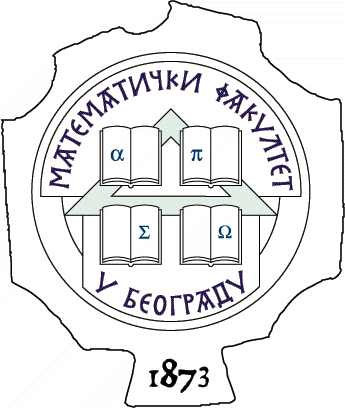  11000 БЕОГРАД, Студентски трг 16, Тел./факс 2630-151, e-mail: matf@matf.bg.ac.rs, http:///www.matf.bg.ac.rs ПоглављеНазив поглављаСтранаIОпшти подаци o јавној набавци и предмету набавке3IIВрста, техничке карактеристике (спецификације), квалитет, количина и опис добара, радова или услуга, начин спровођења контроле и обезбеђења гаранције квалитета, рок извршења, место извршења или испoруке добара, евентуалне додатне услуге и сл.4IIIУслови за учешће у поступку јавне набавке из чл. 75. и 76. ЗЈН са упутством како се доказује испуњеност тих услова5IVКритеријуми за доделу уговора9VОбрасци који чине саставни део понуде10Образац понуде (Образац 1)11Образац структуре цена са упутством како да се попуни (Образац 2)15Образац трошкова припреме понуде (Образац 3)17Образац изјаве о независној понуди (Образац 4)18Образац изјаве понуђача о испуњености услова из члана 75. и 76. ЗЈН (Образац 5)19Образац изјаве подизвођача о испуњености услова из члана 75. и 76. ЗЈН (Образац 6)20Образац изјаве о поштовању обавеза из члана 75. став 2. Закона (Образац 7)21VIMoдел уговора22VIIУпутство понуђачима како да сачине понуду24НАЗИВ КЊИГЕ''АКТИВНА ГАЛАКТИЧКА ЈЕЗГРА'', аутори Лука Ч. Поповић и Драгана ИлићФОРМАТБ5 плус клапне 7cm ОБИМ КЊИЖНОГ БЛОКА240 странa плус корице ШТАМПА КЊИЖНОГ БЛОКАПапир 80 gr, офсетниШтампа црно-бела 1/1, осим на странама 11, 21, 27, 53, 62, 103, 107, 108, 109, 111, 112, 137, 169, 189, 191, 204, 205 где је штампа колорна 4/1ШТАМПА КОРИЦАМат кунстдрук 300gr,Штампа колорна 4/0,Биговање,Велвет фолија плајк корица и клапнеПОВЕЗБроширано, шивено концемПРИПРЕМАНаручилац у pdf форматуТИРАЖ150 примеракаМесто и датум:___________________2017. године                           М.П.               ____________________________                 (потпис овлашћеног лица)Редни број Обавезни услови Начин доказивања 1.Да је понуђач регистрован код надлежног органа.Доказује се изводом из регистра Агенције за привредне регистре или изводом из регистра надлежног Привредног суда, или Изјавом (Образац 5, поглавље V). НИЈЕ НЕОПХОДНО ДОСТАВЉАТИ – сходно члану 10. став 4. тачка 5) Правилника о обавезним елементима конкурсне документације у поступцима јавних набавки и начину доказивања испуњености услова  („Службени гласник РС“, број 104/13).2.Да понуђач и његов законски заступник није осуђиван за неко од кривичних дела као члан организоване криминалне групе, да није осуђиван за неко од кривичних дела против привреде, кривична дела против заштите животне средине, кривично дело примања или давања мита, кривично дело преваре.Доказ не може бити старији од два месеца пре отварања понуда. Доказује се: Правна лица: 1) Извод из казнене евиденције, односно уверењe основног суда на чијем подручју се налази седиште домаћег правног лица, односно седиште представништва или огранка страног правног лица, којим се потврђује да правно лице није осуђивано за кривична дела против привреде, кривична дела против животне средине, кривично дело примања или давања мита, кривично дело преваре; 2) Извод из казнене евиденције Посебног одељења за организовани криминал Вишег суда у Београду, којим се потврђује да правно лице није осуђивано за неко од кривичних дела организованог криминала; 3) Извод из казнене евиденције, односно уверење надлежне полицијске управе МУП-а, којим се потврђује да законски заступник понуђача није осуђиван за кривична дела против привреде, кривична дела против животне средине, кривично дело примања или давања мита, кривично дело преваре и неко од кривичних дела организованог криминала (захтев се може поднети према месту рођења или према месту пребивалишта законског заступника). Уколико понуђач има више законских заступника дужан је да достави доказ за сваког од њих.  Предузетници и физичка лица: Извод из казнене евиденције, односно уверење надлежне полицијске управе МУП-а, којим се потврђује да није осуђиван за неко од кривичних дела као члан организоване криминалне групе, да није осуђиван за кривична дела против привреде, кривична дела против животне средине, кривично дело примања или давања мита, кривично дело преваре (захтев се може поднети према месту рођења или према месту пребивалишта), или Изјавом (Образац 5, поглавље V) .3.Да је понуђач измирио доспеле порезе и доприносе.Доказ не може бити старији од два месеца пре отварања понуда. Доказује  се уверењем Пореске управе Министарства финансија и привреде да је измирио доспеле порезе и доприносе и уверење надлежне управе локалне самоуправе да је измирио обавезе по основу изворних локалних јавних прихода или потврду Агенције за приватизацију да се понуђач налази у поступку приватизације, или Изјавом (Образац 5, поглавље V) .4.Понуђач је дужан да при састављању своје понуде изричито наведе да је поштовао обавезе које произилазе из важећих прописа о заштити на раду, запошљавању и условима рада, заштити животне средине, као и да гарантује да је ималац права интелектуалне својине, као и да нема забрану обављања делатности која је на снази у време подношења понуде (чл. 75. ст. 2. Закона).Доказује се: Потписан и оверен Oбразац изјаве  о поштовању обавеза из чл. 75. ст. 2. Закона (Образац 7, поглавље V). Изјава мора да буде потписана од стране овлашћеног лица понуђача и оверена печатом. Уколико понуду подноси група понуђача, Изјава мора бити потписана од стране овлашћеног лица сваког понуђача из групе понуђача и оверена печатом. РеднибројДодатни услови Начин доказивања 5.Да располаже неопходним финансијским капацитетом, односно да није био неликвидан ни један дан у периоду од 12 (дванаест) месеци пре објављивања позива за подношење понуда на Порталу јавних набавки.Доказује се Потврдом Народне банке Србије о броју дана неликвидности, чији датум издавања не може бити старији од 6 месеци од дана објављивања позива за подношење понуда, или Изјавом (Образац 5, поглавље V) .6.Да располаже неопходним техничким капацитетом, односно да понуђач има најмање једно доставно возило.Доказује се копијом саобраћајне дозволе или уговора о лизингу/закупу, или Изјавом (Образац 5, поглавље V) .7.Да располаже неопходним кадровским капацитетом,односно да понуђач има најмање двоје запослених односно ангажованих по уговору о раду или неком другом правном основу у складу са Законом о раду(уговор о привременим и повременим пословима,уговор о допунском раду,уговор  о делу и сл.).Доказује се копијом уговора или копијом М образца, или Изјавом (Образац 5 , поглавље V)8.Да располаже неопходним пословним капацитетом,односно да понуђач поседује сертификат ISO 9001Доказује се фотокопијом сертификата о испуњености стандарда ISO 9001
Достављени сертификат мора да буде важећи у моменту отварања понуда.Укупно понуђена цена, без ПДВ-а:Износ ПДВ-а (___________ %):Укупно понуђена цена, са ПДВ-ом:Место и датум:___________________2017. године                           М.П.               ____________________________                 (потпис овлашћеног лица)ПРЕДМЕТ НАБАВКЕЈЕДИНИЦА МЕРЕТРАЖЕНА КОЛИЧИНА(ТИРАЖ)ТРАЖЕНА КОЛИЧИНА(ТИРАЖ)ЈЕДИНИЧНА ЦЕНА БЕЗ ПДВ-аЈЕДИНИЧНА ЦЕНА СА ПДВ-омкомад150150УКУПНА ЦЕНА БЕЗ ПДВ-аУКУПНА ЦЕНА БЕЗ ПДВ-аУКУПНА ЦЕНА БЕЗ ПДВ-аИЗНОС ПДВ-А ИЗНОС ПДВ-А ИЗНОС ПДВ-А УКУПНА ЦЕНА СА ПДВ-омУКУПНА ЦЕНА СА ПДВ-омУКУПНА ЦЕНА СА ПДВ-омМесто и датум:___________________2017. године                           М.П.               ____________________________                 (потпис овлашћеног лица)ВРСТА ТРОШКАИЗНОС ТРОШКА (динара)УКУПНИ ТРОШКОВИ, без ПДВ-а:Износ ПДВ-а (___________ %):УКУПНИ ТРОШКОВИ, са ПДВ-ом:Место и датум:___________________2017. године                           М.П.               ____________________________                 (потпис овлашћеног лица)Место и датум:___________________2017. године                           М.П.               ____________________________                 (потпис овлашћеног лица)Место и датум:___________________2017. године                           М.П.               ____________________________                 (потпис овлашћеног лица)Место и датум:___________________2017. године                           М.П.               ____________________________                 (потпис овлашћеног лица)Место и датум:___________________2017. године                           М.П.               ____________________________                 (потпис овлашћеног лица)